             DIRECȚIA GENERALĂ DE 		               Str. Unirii nr.104, Constanța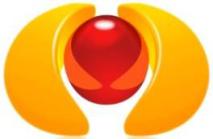                ASISTENȚĂ SOCIALĂ CONSTANȚA 	                       C.I.F. 35804563România, Județul Constanța 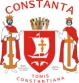 Consiliul Local al Municipiului Constanța                        NR. ___________________Proiect contract de prestări servicii                                      medicale de medicină de familieÎn temeiul:- prevederilor Legii nr. 98/2016 privind achiziţiile publice cu modificările și completările ulterioare,- prevederilor H.G. nr. 395/2016 pentru aprobarea Normelor metodologice de aplicare a prevederilor referitoare la atribuirea contractului de achiziţie publică/acordului-cadru din Legea nr. 98/2016 privind achiziţiile publice cu modificările și completările ulterioare,-prevederilor din anexa la Decizia nr. 386/23.02.2017, privind norma procedurală internă pentru achiziția prin procedură simplificată proprie a serviciilor sociale și a serviciilor specifice și - Raportului procedurii nr. _____________________Părțile contractanteDIRECȚIA GENERALĂ DE ASISTENȚĂ SOCIALĂ CONSTANȚA, cu sediul în municipiul Constanţa, strada Unirii nr.104, judeţul Constanţa, cod de înregistrare fiscală 35804563, cont bancar RO89 TREZ 2315 006X XX02 6717, deschis la Trezoreria municipiului Constanța, reprezentată legal prin Director General - Mereuţă Emil Andrei numit prin Dispoziţia nr. 3577/14.11.2016, în calitate de Beneficiar                                                                 și_________________________________________________________________________________________________________________________________________________________________________________________________,  în calitate de Prestatorau încheiat prezentul contract de prestări servicii, în condițiile în care părțile râmân neschimbate pe toată perioada de desfășurare a acestuia.Definiții – clauză specificăa) Informații confidențiale:orice date (inclusiv dar fără a se limita la date cu caracter personal ale reprezentanților, angajaților, contractorilor sau delegaților celeilalte părți), informații, documente, documentații tehnice și proceduri, sau orice alte documente, indiferent de suport, care ajung la cunoștința părților în timpul sau în legătură cu executarea contractului;informații, idei sau materiale de natură tehnică ca rezultate de cercetare și dezvoltare, desene/planuri și specificații și alte materiale sau concepte referitoare la produse și producție;informații, idei sau materiale de afaceri cum sunt informații financiare ne-publice, informații privind costuri, profituri, produse, marketing, planuri de vânzare și previziuni și proiecte de dezvoltare și oportunități, produse nelivrate pieței, alte documente care reprezintă poziția pe piață a părților.Date cu caracter personal înseamnă orice informaţii privind o persoană fizică identificată sau identificabilă ("persoana vizată"); o persoană fizică identificabilă este o persoană care poate fi identificată, direct sau indirect, în special prin referire la un element de identificare, cum ar fi un nume, un număr de identificare, date de localizare, un identificator online, sau la unul sau mai multe elemente specifice, proprii identităţii sale fizice, fiziologice, genetice, psihice, economice, culturale sau sociale.Art.1.Obiectul contractului – clauză obligatoriePrestatorul se obligă să asigure servicii medicale pe perioada anului 2019, care constau în:Pachetul minimal de servicii medicale în asistența medicală primară, asigurate și decontate de Casa de Asigurări  de Sănătate Constanta conform contractului de furnizare de servicii medicale în asistența medicală primară nr. ______________ șiServicii de medicină de familie acordate la Căminul pentru persoane vârstnice, suplimentare față de pachetul minimal prevăzut de Hotărârea Guvernului nr. 140/2018 pentru aprobarea pachetelor de servicii și a Contractului-cadru care reglementează condițiile acordării asistenței medicale, a medicamentelor și a dispozitivelor medicale, în cadrul sistemului de asigurări sociale de sănatate pentru anii 2018-2019.1.2. Beneficiarul poate opta pentru prelungirea perioadei inițiale și pe perioada anului 2020, până la aprobarea bugetului, dar nu mai mult de 4 luni.                                                                                                                                                                                                                                                                    Art. 2. Prețul contractului – clauză obligatorie2.1. Valoarea totală maximă a contractului este de ____________ lei (respectiv 2400 lei/lună) pentru maxim 8 luni, exclusiv pentru serviciile suplimentare de medicină de familie acordate la Căminul pentru persoane vârstnice.2.2. Pe întreaga perioadă de derulare a contractului nu se acceptă actualizarea prețului, în sensul majorării acestuia. Prestatorul este obligat să asigure serviciile contractate la prețul ofertat.2.3. În cazul în care Beneficiarul optează pentru prelungirea perioadei cu încă 4 luni pe perioada anului 2020, contractul va fi adiționat  cu suma maximă de ________ lei, în limita disponibilităților bugetare.Art. 3. Modalități de facturare și plată – clauză obligatorie3.1. Decontarea prestației se face pe baza registrului medical de evidență și a facturilor emise de către Prestator .3.2. Facturile vor fi decontate în termen de 30 de zile, de la data înregistrării lor,  în limita fondurilor alocate.3.3. Beneficiarul nu va efectua, iar Prestatorul nu va solicita, plăți în avans.3.4. Prestatorul este răspunzător de corectitudinea și exactitatea datelor înscrise în facturi și se obligă să restituie eventualele sume încasate în plus.3.5. Orice obiecțiune legată de facturile deja emise, prelungește termenul de plată până la clarificarea acesteia și nu dă dreptul Prestatorului să pretindă penalități de întârziere.Art.4. Durata contractului – clauză obligatorieContractul intră în vigoare la data  semnării acestuia de ambele părți și este valabil până la data de 31.12.2019, cu posibilitatea prelungirii, în limita disponibilităților bugetare, cu încă 4 luni pe perioada anului 2020, până la aprobarea bugetului.Art. 5. Obligațiile Prestatorului – clauză obligatorie5.1. Serviciile medicale ce fac obiectul contractului pot fi prestate de _________________.5.2. Pachetul minimal de servicii medicale cuprinde următoarele tipuri de servicii medicale:servicii medicale pentru situațiile de urgență medico-chirurgicală care constau în asistență medicală de urgență - anamneză, examen clinic și tratament, care se acordă în limita competenței și a  dotării tehnice a cabinetului medical în cadrul căruia își desfășoară activitatea medicul de familie;supraveghere și depistare de boli cu potențial endemo-epidemic care constau în evaluarea factorilor ambientali, consiliere privind igiena alimentației, depistare de boli cu potențial endemoepidemic - examen clinic, diagnostic prezumtiv, trimitere către structurile de specialitate pentru incestigații, confirmare, tratament adecvat și măsuri igienico-sanitare specifice după caz;servicii de preventie pentru unele boli cronice și condițiile acordării acestora de către medicul de familie, conform prevederilor legale;activități de suport care constau în eliberarea de acte medicale: eliberarea certificatului medical constatator al decesului, cu excepția situațiilor de suspiciune care necesită expertiză medico-legală, conform prevederilor legale.5.3. Pentru beneficiarii căminului persoanele vârstnice, cu o patologie complexă, mobilitate redusă (semidependenți sau dependenți) care se deplasează cu dificultate sau sunt imobilizați la pat, serviciile de medicină de familie se prestează  timp de 25 ore/săptămână (5 ore pe zi de luni până vineri), la sediul Căminului pentru persoane vârstnice.5.4. Serviciile de medicină de familie acordate la Căminul pentru persoane vârstnice, suplimentar față de pachetul minimal prevăzut de Hotărârea Guvernului nr. 140/2018 pentru aprobarea pachetelor de servicii și a Contractului-cadru care reglementează condițiile acordării asistenței medicale,a medicamentelor și a dispozitivelor medicale, în cadrul sistemului de asigurări sociale de sănatate pentru anii 2018-2019, sunt următoarele:acordarea de consultații per persoană ori de câte ori este nevoie, în funcție de   evoluția stării de sănătate a pacienților;aplicarea dispozițiilor privind acțiunile ce le desfășoară cadrele medicale la internarea beneficiarilor în cămin;analizarea fiecărui beneficiar la internare, periodic și ori de câte ori este necesar și completează formularele de la dosarul personal al acestora;completarea fișelor sociomedicale, anterior internării persoanelor vârstnice în cămin, deplasându-se la domiciliul acestora ( în cazul persoanelor nedeplasabile);stabilirea criteriilor de internare în cămin, acordând punctaj în funcție de necesitățile de îngrijire medicală ale beneficiarilor;elaborarea planului de evaluare al fiecarui beneficiar;propuneri pentru îmbunătățirea activității;stabilirea regimului alimentar, în funcție de diagnosticul fiecărui beneficiar;completarea dinamică a Fișelor de consultații ale beneficiarilor;completarea Registrului de consultații medicale și verificarea registrelor de evidență;urmărirea evoluției bolii fiecărui beneficiar și adapatrea terapiei acestora;acordarea primului ajutor în caz de urgență.5.5. Prestatorul își îmbunătățește permanent cunoștințele prin însușirea legislației nou apărute incidentă domeniului său de activitate și prin participarea la diferite cursuri, simpozioane, etc.5.6. Prestatorul este obligat să execute în întregime și la termenele stabilite serviciile contractate, asumându-și întreaga responsabilitate pentru calitatea lor.5.7. Prestatorul va trebui să facă dovada conform căreia medicul care prestează serviciile, este competent în domeniu (diplome, certificări, atestări etc).5.8. Cheltuielile cu deplasările către locația unde urmează să-și desfășoare activitățile , cad în sarcina Prestatorului.5.9. Medicul răspunde profesional pentru serviciile efectuate, în conformitate cu dispozițiile legale în vigoare.5.10. Prestatorul se obligă să respecte cerințele referitoare la siguranță, igienă, sănătate și protecția muncii . Deasemenea Prestatorul se obligă să respecte sarcinile de serviciu și prevederile regulamentului de ordine interioară a instituției unde își desfășoară activitatea.5.11. Prestatorul se obligă să manifeste o atitudine atentă și demnă față de persoanele pe care le consultă.5.12. Medicul își desfășoară activitatea în cadrul instituției, conform programului de lucru stabilit între părți.5.13. Prestatorul este răspunzător pentru păstrarea confidențialității datelor care i-au fost puse la dispoziție de către Beneficiar sau de care a luat cunoștință direct sau indirect pe parcursul contractului, precum și pentru prelucrarea datelor cu caracter personal, conform legislației în domeniu. Utilizarea datelor personale pentru prestarea serviciilor medicale de medicină de familie, se va realiza exclusiv pentru îndeplinirea obligațiilor prezentului contract. Dosarului medical îi sunt aplicabile prevederile art. 21-25 din Legea drepturilor pacienților nr. 26/2003, referitoare la confidențialitatea informațiilor și viața privată a pacientului.5.14. Prestatorul se obligă să despăgubească Beneficiarul împotriva oricăror:   - reclamații și acțiuni în justiție , ce rezultă din încălcarea unor drepturi de proprietate intelectuală (brevete, nume, mărci înregistrate, etc) legate de echipamentele, materialele, instalațiile sau utilajele folosite pentru sau în legătură cu produsele achizitionate și   - daune-interese, costuri, taxe și cheltuieli de orice natură, aferente, cu exceptia situației în care o astfel de încălcare rezultă din respectarea cerințelor Beneficiarului.5.15. Prestatorul va respecta toate reglementările legale în vigoare care conțin prevederi referitoare la protecția muncii, PSI și protecția mediului, specifice activităților în domeniu, prin luarea tuturor măsurilor ce se impun în vederea îndeplinirii obiectivului achiziției, precum și de protejare a personalului propriu și al beneficiarului.5.16. Prestatorul se obligă ca, în situația când se constată că a încasat de la Beneficiar sume ce nu i se cuveneau, să le restituie la valoarea constatată într-un termen de maxim 7 zile calendaristice de la data înstiințării. Pentru fiecare zi de întârziere, Prestatorul va fi penalizat cu 0,1% din valoarea sumei constatată a fi încasată nejustificat. 5.17. Prestatorul este răspunzător de exactitatea și legalitatea datelor înscrise în situațiile de plată și în facturi și se obligă să restituie sumele încasate necuvenit și foloasele realizate aferente acestor sume, stabilite ca atare în urma controalelor organelor abilitate (CFI, CFP, Curtea de Conturi) efectuate în cel mult 10 zile de la data constatării. Prestatorul va prezenta organelor abilitate orice documente sau acte solicitate.Art. 6. Obligațiile Beneficiarului – clauză obligatorie6.1. Beneficiarul pune la dispoziția Prestatorului cadrul necesar desfășurării în condiții optime a activității acestuia.6.2.  Beneficiarul se obligă să plătească contravaloarea facturilor aferente serviciilor medicale efectuate, în termen de 30 zile de la data acceptării acestora, în limita fondurilor disponibile.6.3. Beneficiarul nu este  responsabil în niciun fel de daune interese sau  compensații plătibile prin lege, ca urmare a unui accident sau prejudiciu produs Prestatorului.6.4. Beneficiarul are dreptul de a  verifica conformitatea prestării serviciilor medicale cu prevederile legislației în vigoare și ale prezentului contract, precum și cu Oferta Prestatorului. În cazul în care vor fi constate nereguli, acestea vor fi remediate de către Prestator în cel mai scurt timp posibil.Art.7.  Confidențialitatea – clauză obligatorie7.1. Părțile se angajează ca, pe întreaga durată de valabilitate a contractului, precum și pe o perioadă de 2 ani de la data încetării acestuia, din orice cauză ar fi aceasta, să exercite cel puțin același grad de diligență cu privire la informațiile confidențiale pentru a-și proteja propriile informații confidențiale de natură similară și vor adopta, menține și urma practici și proceduri de securitate scrise și cuprinzătoare care sunt suficiente pentru a proteja informațiile confidențiale împotriva oricărei:     (a) divulgări, acces, utilizări sau modificări neautorizate;     (b) utilizări abuzive, furt, distrugeri sau pierderi;      (c) incapacități de a justifica deținerea respectivelor informații confidențiale.  7.2. Fără a limita caracterul general al prevederilor de mai sus, părțile vor folosi sau reproduce informațiile confidențiale doar în măsura în care este necesar să-și îndeplinească obligațiile în conformitate cu contractul sau orice dispoziție similară în conformitate cu contractul. În plus, părțile vor divulga informațiile confidențiale doar personalului (angajaților) care justifică o nevoie a cunoașterii respectivelor informații confidențiale (și doar în măsura în care este necesar) pentru îndeplinirea scopurilor prevăzute în contract.  7.3. Părțile se vor asigura că:(a) fiecare angajat al lor care va intra în contact cu informațiile confidențiale va fi obligat să își respecte obligațiile de confidențialitate stabilite în prezentul document și (b) mențin și urmează practici și proceduri de securitate care sunt suficiente pentru a detecta tipare, practici sau forme specifice de activitate care indică existența posibilă a unui furt sau a unei utilizări abuzive a datelor cu caracter personal. Părțile vor raporta în mod prompt toate aceste incidente sau activități suspicioase. Părțile declară că vor realiza evaluări regulate ale riscurilor pentru a identifica și evalua în mod rezonabil riscurile interne și externe anticipabile asupra securității, confidențialității și integrității evidențelor electronice, imprimate pe hârtie și de altă natură care conțin date cu caracter personal și vor evalua și îmbunătăți, după caz, eficacitatea mecanismelor de protecție pentru limitarea unor asemenea riscuri.7.4. Părțile nu vor transmite informațiile confidențiale fără a obține aprobarea prealabilă a celeilalte părți. Dacă orice informații confidențiale sunt transmise (prin corespondență, bandă magnetică, transmisie prin email  sau orice alte suporturi de comunicare) respectiva parte va folosi și se va asigura că angajații săi vor folosi cel mai înalt nivel de diligență pentru a proteja respectivele informații împotriva intruziunii, intervențiilor neautorizate, furtului, pierderii și încălcărilor de confidențialitate.  7.5. Părțile se vor înștiința reciproc în mod prompt (și în orice caz în maxim 24 de ore din momentul în care iau cunoștință) în scris, cu privire la orice daună accidentală sau intenționată, alterare, distrugere, divulgare neautorizată, pierdere, utilizare abuzivă sau furt al sau asupra informațiilor confidențiale (inclusiv accesul neautorizat la sau utilizarea datelor cu caracter personal aparținând celeilalte părți, manevrarea sau ștergerea inadecvată a datelor, furt al unor informații și/sau divulgarea neautorizată accidentală sau intenționată a informațiilor confidențiale) aflate în legătură cu contractul.  Părțile își vor oferi reciproc întreaga cooperare pentru a investiga, remedia și reduce impactul efectelor incidentului.7.6. Obligațiile de confidențialitate asumate în prezentul document nu se vor aplica în măsura în care părțile pot demonstra, prin dovezi clare și convingătoare, că respectivele informații:sunt sau au devenit în general cunoscute, fără nicio încălcare de către părți a prevederilor prezentei clauze sau a oricărui alt document încheiat de către părți;se aflau în mod legal în posesia părții, fără restricții de confidențialitate, înainte ca respectiva parte să le primească conform celor precizate în prezenta clauză; au fost obținute în mod legal de către una dintre părți, de la o terță parte care avea dreptul de a divulga respectivele informații, fără restricții de confidențialitate sau izvorând din dreptul de proprietate; au fost dezvoltate în mod independent de către parte fără utilizarea sau prin referire la informațiile confidențiale; 7.7. Obligațiile de confidențialitate instituite prin prezenta clauză nu se vor aplica în măsura în care părțile sunt obligate să divulge informațiile confidențiale în conformitate cu prevederile legii sau cu o dispoziție a unei instanțe, agenție de reglementare sau altă autoritate guvernamentală cu jurisdicție. Art.8. Documentele contractuluiDocumentele contractului sunt cele asumate de părți pe perioada achiziției şi fac parte integrantă din prezentul contract :Anunțul de publicitate nr. ___________________;b) Oferta Prestatorului înregistrată la Direcția generală de asistență socială Constanța cu nr. ____________________;Art.9. Soluționarea litigiilor – clauză specifică9.1. Beneficiarul și Prestatorul vor face toate eforturile pentru a rezolva pe cale amiabilă, prin tratative directe, orice neînțelegere sau dispută care se poate ivi între ei în cadrul sau în legătură cu îndeplinirea contractului.9.2. Dacă, după 15 zile de la începerea acestor tratative, Beneficiarul și Prestatorul nu reușesc să rezolve în mod amiabil o divergentă contractuală, fiecare poate solicita ca disputa să se solutioneze de către instranțele judecătorești competente.Art.10. Sancţiuni pentru neîndeplinirea culpabilă a obligaţiilor – clauză specifică10.1. În cazul în care, din vina exclusivă, Prestatorul nu reușește să își îndeplinească obligațiile asumate prin contract, Beneficiarul are dreptul de a deduce din prețul contractului, ca penalități, o suma echivalentă cu 0,1% din valoarea prestației neefectuate, pentru fiecare zi de întârziere, până la îndeplinirea efectivă a obligațiilor.10.2. În cazul în care Beneficiarul nu onorează facturile în termen de 30 zile , atunci acesta are obligaţia de a plăti, ca penalităţi, o sumă echivalentă cu 0,1% din plata neefectuată  pentru fiecare zi de întârziere, până la îndeplinirea efectivă a obligaţiilor.Art.11. Încetarea contractului – clauză specifică11.1. Contractul încetează în următoarele situații :- prin acordul părților;- la expirarea termenului pentru care a fost încheiat, dacă acesta nu se va  prelungi;- în caz de faliment, dizolvare sau lichidare a Prestatorului;- în caz de forță majoră;- în caz de reziliere. Nerespectarea obligațiilor asumate prin prezentul contract de către una dintre părți, dă dreptul părții lezate de a cere rezilierea contractului și de a pretinde plata de daune interese. Prezenta clauză constituie pact comisoriu în situația nerespectării de către părți a obligațiilor prevăzute în prezentul contract și rezilierea lui se face de plin drept, fără somație, punere în întârziere sau intervenția instanței de judecată, printr-o notificare scrisă adresată Prestatorului. În cazul denunțării unilaterale a contractului de către Beneficiar, Prestatorul are dreptul de a pretinde numai plata corespunzătoare pentru partea din contract îndeplinită până la data denunțării unilaterale a acestuia.11.2. Încetarea contractului în oricare dintre situațiile menționate la prezentul articol, nu vor avea nici un efect asupra obligațiilor deja scadente între părți.Art.12. Forța majoră – clauză specifică12.1. Forța majoră este constatată de o autoritate competentă.12.2. Forța majoră exonerează părțile contractante de îndeplinirea obligațiilor asumate prin prezentul contract, pe toată perioada în care aceasta acționează.12.3. Îndeplinirea contractului va fi suspendată în perioada de acțiune a forței majore, dar fără a prejudicia drepturile ce li se cuveneau părților până la apariția acesteia.12.4. Partea contractantă care invocă forța majoră are obligația de a notifica celeilalte părți imediat și în mod complet producerea acesteia și să ia orice măsuri care îi stau la dispoziție în vederea limitării consecințelor.12.5. Dacă forța majoră acționează sau se estimează că va acționa o perioadă mai mare de 30 zile, fiecare parte va avea dreptul să notifice celeilalte părți încetarea pe deplin drept a prezentului contract fără ca vreuna din părți să poată pretinde celeilalte daune-interese.Art.13. Comunicări – clauză specifică13.1. Orice comunicare între părţi, referitoare la îndeplinirea prezentului contract, trebuie să fie transmisă în scris. Orice document scris trebuie înregistrat atât în momentul transmiterii, cât și în momentul primirii.13.2. Comunicările între părţi se pot face şi prin telefon, fax sau e-mail cu condiţia confirmării în scris a primirii comunicării. Art.14. Dispoziții finale – clauză specifică14.1. Clauzele prezentului contract se vor completa cu dispozițiile privitoare la contract din Noul Cod civil, precum și cu legile în vigoare în România.14.2. Prezentul contract se interpretează și se completează cu dispozițiile legale în vigoare în materie. În cazul în care contractul nu prevede drepturi, obligații sau o anumită conduită prevazută de lege, părțile vor aplica dispozițiile legale în vigoare iar în cazul constatării unor neconcordanțe între clauzele contractuale și cele legale, părțile vor aplica dispozițiile legale.14.3. Limba care guvernează contractul este limba română.14.4. Părțile contractante au dreptul, pe durata îndeplinirii contractului, de a conveni modificarea și/sau completarea prezentului contract prin acte adiționale semnate de ambele părți, care vor face parte integrantă din contract.Părţile au înţeles să încheie  prezentul contract în două exemplare, câte unul pentru fiecare parte.  Beneficiar,							                  Prestator, Direcția generală de asistenta socială                    Director general -                                                                 Direcția financiară organizare personal,                   Director executiv - Căminul pentru persoane vârstniceDirector - Birou financiar buget	            Viză CFP - Șef birou- Biroul juridic și contenciosȘef birou - Întocmit Cons. jur. 